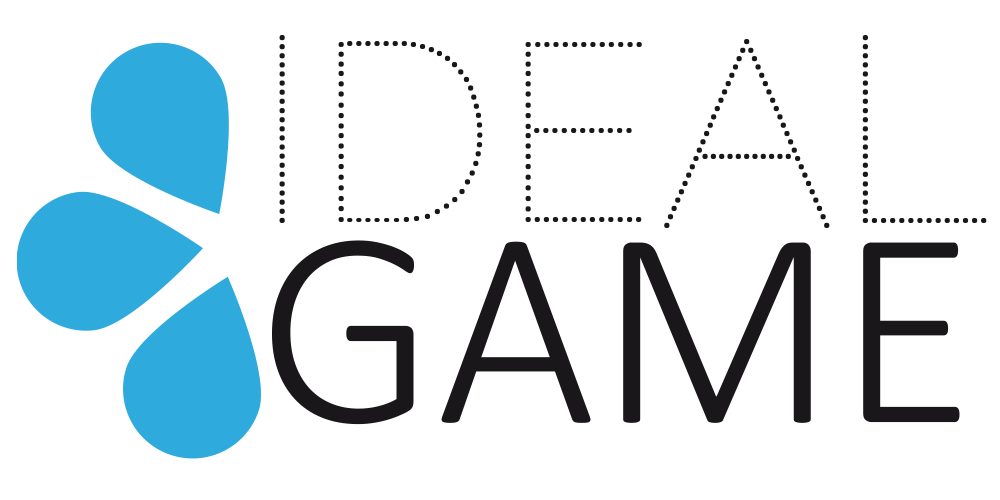 IDEAL-GAMEImproving didactics, education and learning 
in higher education with the Online Serious Game CreatorSuggestions of mini serious games, OnlineThe IDEAL-GAME – The Serious Game Creator Tool!14th of December 2021Project Title:	Improving didactics, education and learning 	in higher education with the Online Serious Game CreatorAcronym:	IDEAL-GAMEReference number:	2020-1-DE01-KA203-005682Project partners:	P1	University Paderborn (UPB), DE
			P2	Ingenious Knowledge GmbH (IK), DE
			P3	Universitatea din Pitesti (UPIT), RO
			P4	Wyzsza Szkola Ekonomii i Innowacji w Lublinie (WSEI), PL
			P5	University of Dundee (UoD), UK
			P6	Universidad a Distancia de Madrid SA (UDIMA), ESTuesday, 14th of December 2021 –Suggestions of mini serious games, OnlineThe IDEAL-GAME – The Serious Game Creator Tool!14th of December 2021Zoom Invitation: https://uni-paderborn-de.zoom.us/j/92605033683?pwd=VlNPdjcwbmdQNFdiaXY2Z214TjV1Zz09Meeting-ID: 926 0503 3683Code: 136846Approx.
Time (CET)TopicChair17:00 – 17:10 Warm welcome(Marc Beutner)All partners17:10-17:55IO3: OER Development of mini serious Games and learning materials and ImplementationPresentation of mini serious GamesDiscussion (Selecting games that will be included in the IDEAL-GAME Creator)All partners17:55-18:00Information about the Development of the First progress report Timesheets and Travel Costs RecordsDissemination tablesUPBI Am Glad to see you again